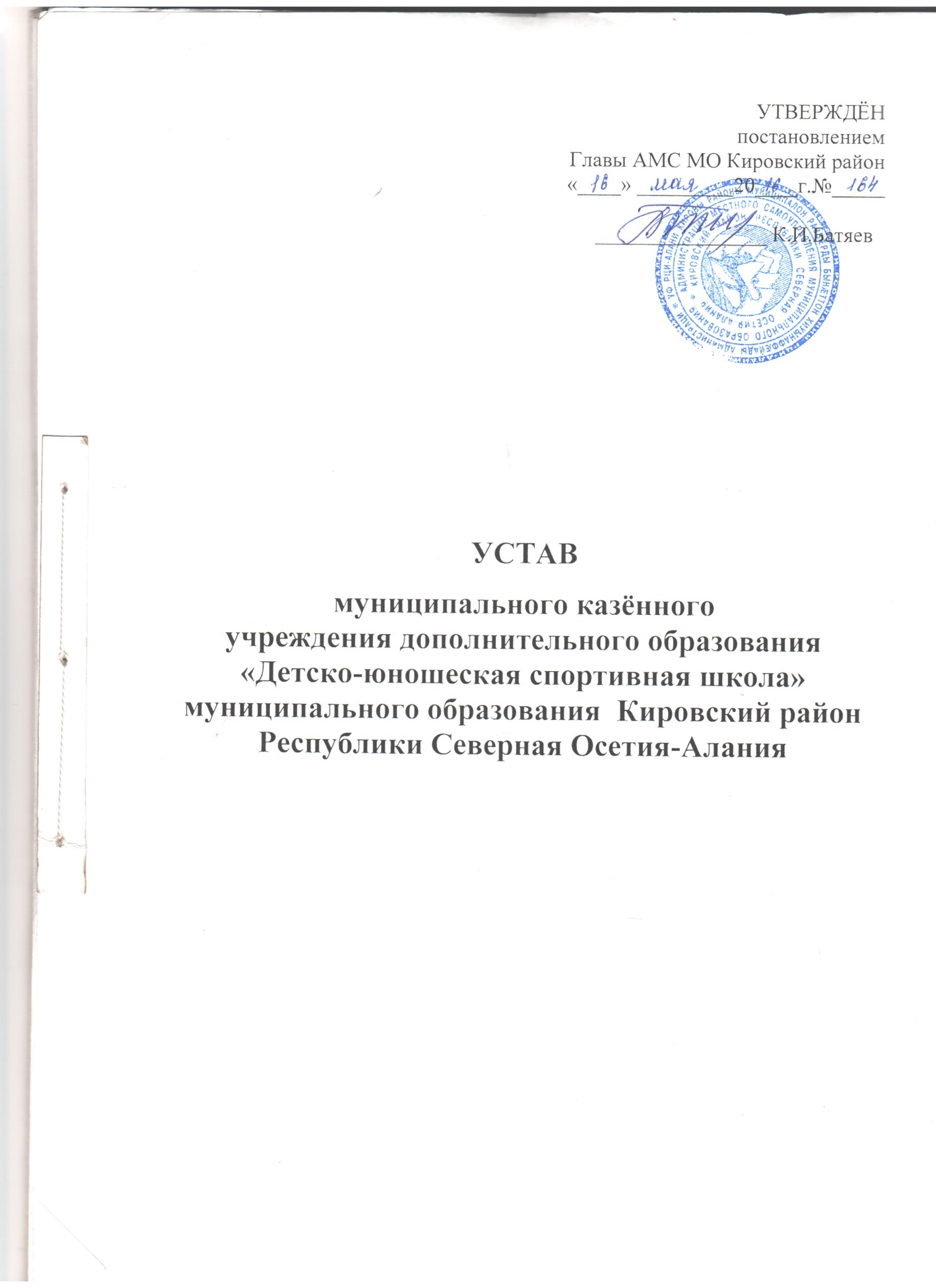 Настоящий Устав является новой редакцией Устава муниципального казённогообразовательного учреждения дополнительного образования детей Детско-юношеская спортивная школа с.Эльхотово  муниципального образования Кировский район Республики Северная Осетия-Алания связи с изменением наименования на муниципальное казённое учреждение дополнительного образования «Детско-юношеская спортивная школа» муниципального образования  Кировский район Республики Северная Осетия-Алания, в целях приведения его в соответствие с действующим законодательством.	Устав разработан в соответствии с Законом от 29.12.2012 №273- ФЗ «Об образовании в Российской Федерации» и иным действующим законодательством Российской Федерации, уставом муниципального образования Кировский район Республики Северная Осетия-Алания и регулирует деятельность муниципального казённого учреждения дополнительного образования «Детско-юношеской спортивной школа» муниципального образования Кировский район Республики Северная Осетия-Алания (далее ДЮСШ).1.Общие положенияНастоящий Устав разработан в соответствии с требованиями законодательства Российской Федерации и на основе «Типового положения об образовательном учреждении дополнительного образования детей».Муниципальное казённое  учреждение дополнительного образования «Детско-юношеская спортивная школа» муниципального образования является образовательным учреждением дополнительного образования физкультурно-спортивной направленности, обеспечивающим содержание и воспитание обучающихся и осуществляющим свою деятельность в соответствии с:Конституцией Российской Федерации;Гражданским Кодексом Российской Федерации;Законом «Об образовании» Российской Федерации, РСО-Алания;Законом Российской Федерации о физической культуре и спорту;Типовым положением об образовательном учреждении дополнительного образования детей;Законом об основных гарантиях прав ребенка в РФ;Методическими рекомендациями по организации деятельности спортивных школ в Российской Федерации,другими законодательными и нормативными правовыми актами РФ, РСО-Алания, решениями Учредителя, настоящим Уставом, Договором с Учредителем.	1.3.Муниципальное казённое  учреждение дополнительного образования   «Детско-юношеская спортивная школа» являясь учреждением дополнительного образования  и в части организации образовательного процесса руководствуется законодательством в сфере образования, являясь субъектом физкультурно-спортивного движения и в части организации физкультурно-спортивной деятельности	 руководствуется законодательством в сфере физической культуры и спорта.	1.4.	Учредителем муниципального казённого учреждения дополнительного образования  «Детско-юношеская спортивная школа»  является администрация местного самоуправления муниципального образования Кировский район, (далее Учредитель) - 363600 РСО-Алания с.Эльхотово ул. Зортова1а.	Полное наименование учреждения: муниципальное казённое  учреждение дополнительного образования «Детско-юношеская спортивная школа» муниципального образования Кировский район Республики Северная Осетия-Алания;Сокращенное наименование учреждения: МКУДО ДЮСШ. Юридический и фактический адрес МКУДО ДЮСШ: 363600, РСО-Алания, Кировский район с.Эльхотово, ул. Зортова 1 «а».	Отношения между учредителем и МКУДО ДЮСШ определяются договором, заключенным	в соответствии с законодательством Российской Федерации.	Права юридического лица у МКУДО ДЮСШ в части ведения финансово-хозяйственной деятельности,  предусмотренной уставом  и направленной на подготовку образовательного процесса, возникают с момента его регистрации.	1.5.МКУДО ДЮСШ самостоятельно осуществляет финансово-хозяйственную деятельность, как юридическое лицо имеет устав, лицевые счета, открытые в органах Федерального казначейства, печать установленного образца, штамп, бланки со своим наименованием.	1.6.Право на ведение образовательной деятельности и льготы, установленные законодательством Российской Федерации, возникают у МКУДО ДЮСШ с момента выдачи ему лицензии.	Требования, предъявляемые к МКУДО ДЮСШ, и критерии устанавливаются Министерством образования и науки Российской Федерации.	Аттестация педагогических и руководящих работников МКУДО ДЮСШ осуществляется в порядке установленном приказом Министерства образования Российской Федерации от 26.06.2000г.№1908 «Об утверждении положения о порядке аттестации педагогических и руководящих работников государственных и муниципальных образовательных учреждений», Положения о порядке работы главной аттестационной комиссии по аттестации на высшую квалификационную категорию педагогических и руководящих работников образовательных учреждений РСО-Алания и первую квалификационную категорию работников и руководителей образовательных учреждений, подведомственных Министерству образования РСО-Алания (Приложение №1 к приказу Министерства образования и науки РСО-Алания от 27.09.06. №317) и Положения об обязательной аттестации руководящих работников государственных, муниципальных учреждений всех типов РСО-Алания. (Приложение №3 к приказу Министерства образования и науки РСО-Алания от 27.09.2006г. №317)1.7.	Непосредственно образует аттестационную комиссию для аттестации педагогических работников на вторую квалификационную категорию.1.8.Присвоение тренерам-преподавателям, инструкторам-методистам МКУДО ДЮСШ квалификационных категорий осуществляется аттестационной комиссией Министерства образования и науки РСО-Алания с учетом требований к результатам работы, установленные приказом Комитета Российской Федерации по физической культуре от 17 сентября 1993г.№148 «О квалификационных категориях тренеров-преподавателей по спорту и инструкторов-методистов».1.9.	МКУДО ДЮСШ вправе от своего имени заключать договоры, приобретать личные неимущественные и имущественные права, нести обязанности, быть истцом, ответчиком, третьим лицом в судах.1.10.	МКУДО ДЮСШ создана с целью реализации программ физического воспитания и организации физкультурно-спортивной работы по программам дополнительного образования детей физкультурно-спортивной направленности.1.11.МКУДО ДЮСШ-тип и вид образовательного учреждения, основное предназначение которого:развитие мотивации личности к познанию и творчеству, реализация дополнительных образовательных программ и услуг в интересах личности, общества и государства.Основные задачи МКУДО ДЮСШ:создание необходимых условий для самосовершенствования, формирования здорового образа жизни, обеспечения охраны здоровья, профессионального самоопределения, развития физических, интеллектуальных и нравственных способностей, достижения уровня спортивных успехов сообразно способностям в возрасте преимущественно от 6 до 18 лет.	привлечение максимально возможное число детей в систематическое занятие спортом, выявление их склонности и пригодности для дальнейших занятий спортом, воспитание устойчивого интереса к ним;	повышение уровня физической подготовленности и спортивных результатов с учетом индивидуальных особенностей и требований образовательной программы дополнительного образования детей;	привлечение к специализированной подготовке оптимального числа перспективных спортсменов для достижения ими высоких стабильных результатов, позволяющих войти в состав сборных команд  РСО- Алания  РФ.	адаптация их к жизни в обществе;	формирование общей культуры;	организация содержательного досуга;	удовлетворение потребностей детей в занятиях физической культурой и спортом;	развитие массовой  физической культуры среди детей и подростков (ДЮСШ), подготовка спортивного резерва для сборных команд РСО-Алания, РФ по видам спорта, культивируемым в ДЮСШ-организация и проведение спортивно-массовых мероприятий.	1.12.МКУДО ДЮСШ в соответствии с уставными целями и задачами может реализовывать дополнительные образовательные программы и оказывать дополнительные образовательные услуги (на договорной основе) за пределами определяющих его статус образовательных программ.	1.13. Структурными подразделениями МКУДО ДЮСШ являются: учебное отделение по вольной борьбе, волейболу, футболу, армрестлингу, методический и медицинский отдел, спортивный комплекс, хозяйственные службы.	1.14. Может иметь филиалы (отделения) и представительства, осуществляющие полностью или частично по его доверенности правомочия юридического лица, а также иные структурные подразделения.	1.15.Филиалы (отделения) проходят регистрацию по фактическому адресу, лицензирование в порядке, установленном для МКУДО ДЮСШ.	1.16.	МКУДО ДЮСШ самостоятельно в осуществлении образовательного процесса, подборе и расстановке кадров, научной, финансовой, хозяйственной и иной деятельности в пределах определенных законодательством Российской Федерации, типовым положением об образовательном учреждении дополнительного образования детей и настоящим Уставом.	1.17.	К компетенции МКУДО ДЮСШ относится:	материально-техническое обеспечение и оснащение образовательного процесса, оборудование помещений в соответствии с государственными и местными нормами и требованиями, осуществляемые в пределах собственных финансовых средств;	привлечение для осуществления деятельности, предусмотренной уставом МКУДО ДЮСШ дополнительных источников финансирования и материальных средств;	предоставление учредителю и общественности ежегодного отчета о поступлении и расходовании финансовых и материальных средств;	подбор, прием на работу и расстановка кадров, ответственность за уровень их квалификации;	использование и совершенствование методик образовательного процесса и образовательных технологий.	разработка и утверждение рабочих программ учебных курсов и дисциплин;	разработка и утверждение по согласованию с органами местного самоуправления годовых календарных учебных графиков;	установление структуры управления деятельностью образовательного учреждения, штатного расписания, распределения должностных обязанностей;	установление заработной платы работников МКУДО ДЮСШ, в том числе надбавок и доплат к должностным окладам, порядка и размеров их премирования;	разработка и принятие устава коллективом МКУДО ДЮСШ для внесения его на утверждение;	разработка и принятие правил внутреннего трудового распорядка МКУДО ДЮСШ, иных локальных актов;	самостоятельное формирование контингента обучающихся;	самостоятельное осуществление образовательного процесса в соответствии с уставом МКУДО ДЮСШ, лицензией,	осуществление текущего контроля успеваемости и промежуточной аттестации обучающихся МКУДО ДЮСШ в соответствии с уставом и требованиями Закона «Об образовании»;	создание в МКУДО ДЮСШ необходимых условий для работы медицинских учреждений, контроль их работы в целях охраны и укрепления здоровья обучающихся и работников МКУДО ДЮСШ;	содействие деятельности педагогических организаций и методических объединений;	координация в МКУДО ДЮСШ деятельности общественных, (в том числе детских и молодежных) организаций (объединений) не запрещенных законом;	осуществление деятельности, не запрещенной законодательством и предусмотренной уставом МКУДО ДЮСШ.1.18. Количество учебных групп в отделении, а также количество специалистов (тренеров-преподавателей) привлекаемых МКУДО ДЮСШ для работы с обучающимися определяется учреждением исходя из утвержденной учредителем сметы доходов и расходов.1.19. По инициативе детей в МКУДО ДЮСШ могут создаваться детские общественные объединения и организации, действующие в соответствии со своими уставами и положениями. Администрация МКУДО ДЮСШ оказывает содействие в работе таких объединений и организаций.       1.20. МКУДО ДЮСШ не допускается создание и деятельность организационных структур политических партий, общественно-политических и религиозных движений и организаций (объединений)1.21. МКУДО ДЮСШ имеет право устанавливать в соответствии с действующим законодательством прямые связи с учреждениями и предприятиями, организациями, в том числе и иностранными.         1.22.МКУДО ДЮСШ в соответствии с законодательством Российской Федерации вправе образовывать образовательные объединения (ассоциации и союзы), в том числе с участием учреждений, предприятий и общественных организаций (объединений). Указанные образовательные объединения создаются в целях развития и совершенствования образования и действуют в соответствии со своими уставами. Порядок регистрации и деятельности указанных образовательных объединений регулируется законом.           1.23.МКУДО ДЮСШ по согласованию с учредителем вправе образовывать и входить в ассоциации, союзы и иные объединения некоммерческих организаций.МКУДО ДЮСШ несет в установленном законодательством Российской Федерации и РСО-Алания порядке ответственность за:невыполнение функций, определенных уставом;реализацию не в полном объеме образовательных программ в соответствии с утвержденным учебным планом;	качество реализуемых образовательных программ; соответствие форм, методов и средств организации образовательного процесса возрасту, интересам и потребностям детей; жизнь и здоровье детей и работников МКУДО ДЮСШ во время образовательного процесса; нарушение прав и свобод обучающихся и работников МКУДО ДЮСШ если иное предусмотренное законодательством Российской Федерации.	1.25.	В целях развития и совершенствования учебно-воспитательного процесса, координации деятельности МКУДО ДЮСШ организует работу:	тренерских советов;	методических объединений по видам спорта;	1.26.	В МКУДО ДЮСШ ведется методическая работа, направленная на совершенствование образовательного процесса, программ, форм и методов деятельности отделений по видам спорта, мастерства педагогических работников.	С этой целью в МКУДО ДЮСШ создается методический совет;	Методический совет МКУДО ДЮСШ (далее МС) является коллегиальным органом педагогических работников учреждений дополнительного образования детей физкультурно-спортивной направленности, созданным с целью оптимизации и координации методической работы, и являющимся одним из звеньев структуры управления образовательным процессом МКУДО ДЮСШ.	МС является постоянно действующим, избирается и утверждается директором МКУДО ДЮСШ из числа опытных педагогических работников.	Информация о деятельности МС заслушивается на совещаниях.	Основными задачами деятельности МС являются: научно-методическое обеспечение деятельности и развитие учреждений дополнительного образования детей физкультурно-спортивной направленности, направленное на совершенствование образовательного процесса, программ, форм и методов деятельности отделений по видам спорта, мастерства педагогических работников;	Деятельность МС организует заместитель директора по научно-методическому обеспечению, который контролирует сроки исполнения работы, представляет МС во взаимодействии с администрацией, в органах образования и других учреждениях;	МС избирает из своего состава секретаря, который ведет делопроизводство МС;	В течение года проводятся не менее 3-х заседаний МС. Заседания МС оформляются в виде протоколов. В конце года заместитель директора анализирует работу МС и принимает на хранение (течение 3-х лет) план работы, протокол заседаний и отчет о проделанной работе; Члены МС имеют право:	отстаивать свое мнение и оформить его особым протоколом в необходимых случаях;	по предварительной договоренности с тренерами-преподавателями ДЮСШ проводит анкетирование, опросы, используя другие формы аналитической работы с привлечением специалистов;	создавать временные педагогические лаборатории и научно-исследовательские коллективы;	МС разрабатывает единую программу методической деятельности, программирует и планирует возможные формы и направления методической деятельности; прогнозирует пути развития методической деятельности;	МС организует коллективную исследовательское-продуктивную деятельность по актуальным проблемам дополнительного образования. Определяет пути развития спортивной школы как учреждения дополнительного образования детей физкультурно-спортивной направленности;	МС обобщает и распространяет имеющийся педагогический опыт по программному оснащению, по педагогическим технологиям, педагогическому проектированию и т. д.;МС дает рекомендации по повышению и расширению квалификации педагогов, основанные на анализе работы и уровне педагогической и профессиональной подготовки;МС анализирует и производит внутренне рецензирование образовательных программ, разрабатываемых педагогами и представляет на рассмотрение педагогическому совету, а затем на утверждение директору; рассматривает и утверждает для издания методические разработки, сценарии и другой материал из опыта работы учреждения;МС анализирует, систематизирует и утверждает дидактические разработки педагогических работников учреждения;МС может проводить заседания совместно с другими советами;Решения и рекомендации МС в пределах его полномочий служат основанием для приказов и распоряжений администрации;Выводы и рекомендации МС могут оспариваться и изменяться на основании независимого экспертного заключения;МС постоянно информирует администрацию и педагогический коллектив о ходе и результатах деятельности;В процессе развития структур управления настоящее Положение может изменяться и дополняться.2.Организационные основы деятельности МКУДО ДЮСШ2.1.Основной уставной деятельностью МКУДО ДЮСШ является:	реализация образовательной программы дополнительного образования детей МКУДО ДЮСШ по вольной борьбе, волейболу, футболу и армрестлингу;	подготовка спортсменов членов сборных команд района, РСО-Алания, РФ по видам спорта, культивируемым в учреждении дополнительного образования детей физкультурно-спортивной направленности: волейбол, вольная борьба, футбол, армрестлинг;	организация и проведение районных и республиканских спортивно-массовых мероприятий, учебно-тренировочных сборов, спортивно-оздоровительного лагеря;	2.2. МКУДО ДЮСШ изучает, обобщает и распространяет опыт работы ведущих спортивных школ, тренеров-преподавателей, ведет методическую работу, направленную на совершенствование образовательных программ дополнительного образования детей по видам спорта, содержания, форм и методов деятельности ДЮСШ;	2.3.Содержание образования определяется образовательной программой дополнительного образования детей МКУДО ДЮСШ по вольной борьбе, волейболу, футболу, армрестлингу, которую МКУДО ДЮСШ разрабатывает, принимает и реализует самостоятельно.	2.4. Занятия в МКУДО ДЮСШ проводятся по разработанной и утвержденной образовательной программе дополнительного образования детей МКУДО ДЮСШ по вольной борьбе, волейболу, футболу, армрестлингу, составленной на основе типовой программы по виду спорта, утвержденной Федеральным органом управления в сфере физической культуры и спорта.	2.5.На каждом этапе обучения работа регламентируется учебным планом (разбивкой содержания образовательной программы по годам обучения) годовым календарным учебным графиком и расписанием занятий, разрабатываемым и утверждаемым МКУДО ДЮСШ.	2.6.Содержание деятельности объединения определяется педагогом с учетом примерных учебных планов и программ, рекомендованных государственными органами управления образованием.Педагогические работники могут разрабатывать авторские программы, утверждаемые педагогическим (методическим) советом МКУДО ДЮСШ.Занятия в группах могут проводиться по программам одной тематической направленности или комплексным, интегрированным программам.	2.9.Учебно-тренировочные занятия на отделениях МКУДО ДЮСШ проводятся в течение всего календарного года в соответствии с годовым учебным планом, рассчитанным на 46 недель учебно-тренировочных занятий, непосредственно в условиях спортивной школы и дополнительно 6 недель - в условиях оздоровительного лагеря спортивного профиля и (или) по индивидуальным планам обучающихся на период их активного отдыха.	2.10.Для обеспечения круглогодичности учебно-тренировочного процесса, спортивной подготовки и активного отдыха в период каникул организуются оздоровительные лагеря;	МКУДО ДЮСШ может открывать в установленном порядке лагеря и туристические базы, создавать различные объединения с постоянным и (или) переменными составами детей в лагерях (загородных или с дневным пребыванием) на своей базе, а также по месту жительства детей.	2.11.Порядок привлечения работников МКУДО ДЮСШ к работе в оздоровительно-спортивных лагерях определяется в соответствии с приложением №1 «Порядок и условия привлечения педагогических и других работников для работы в оздоровительных лагерях, летних загородных дошкольных учреждений, по проведению туристических походов, экспедиций, экскурсий и оплаты их труда» к приказу Мин.образования России от 29 марта 1993г.№ 113.	2.12.МКУДО ДЮСШ для подготовки обучающихся в личных и командных видов спортивных дисциплин, в том числе и по игровым видам спорта, может проводить учебно-тренировочные сборы, продолжительностью до 12 дней к муниципальным, республиканским и до 18 дней к всероссийским и международным соревнованиям;Учебный год в МКУДО ДЮСШ начинается 1 сентября. С 25 мая по 31 августа МКУДО ДЮСШ приказом директора переходит на летний режим работы.Зачисление обучающихся в МКУДО ДЮСШ производится по письменному заявлению поступающего, при согласии родителей (законных представителей), письменного разрешения врача (справка врача участковой поликлиники), копии свидетельства о рождении.	Рекомендуемый минимальный возраст зачисления детей в МКУДО ДЮСШ на отделениях 6 лет. Санитарно-эпидемиологические требования СанПиН 2.4.4. 1251-03 (приложение №2) утверждены Постановлением Главного государственного санитарного врача РФ от 3 апреля 2003г. №27.	Рекомендуемый максимальный возраст обучающихся:-18 лет (для учащейся молодежи)-21 год).	Пребывание обучающихся в МКУДО ДЮСШ свыше 21 года осуществляется на договорной основе.	2.16. При соблюдении организационно-методических и медицинских требований МКУДО ДЮСШ может осуществлять набор детей более раннего возраста (6-9лет). Условиями данного набора является:	наличие заявления одного из родителей (законного представителя) ребенка;	наличие образовательной программы, в которой изложена методика физического воспитания детей раннего возраста;	сохранение МКУДО ДЮСШ набора детей в группы начальной подготовки в возрастном диапазоне, рекомендованном образовательной программой;	наличие у тренера-преподавателя, привлеченного к работе с детьми раннего возраста квалификационной категории или специальных курсов повышения квалификации.	2.17.Основными формами образовательного процесса являются: групповые учебно-тренировочные занятия; работа по индивидуальным планам;	учебно-тренировочные занятия в спортивно-оздоровительном лагере; медико-восстановительные мероприятия; теоретические занятия; тестирование и медицинский контроль;	участие в соревнованиях, матчевых встречах, учебно-тренировочных сборах, инструкторская и судейская практика;	просмотр и анализ учебных фильмов, а так же спортивных соревнований;	Обязательной является работа по индивидуальным планам на этапах спортивного совершенствования и высшего спортивного мастерства;	2.18.МКУДО ДЮСШ организует образовательный процесс в соответствии с научно разработанной системой многолетней спортивной подготовки, обеспечивающей преемственность задач, средств, методов организационных форм подготовки всех возрастных групп.	Организационная структура многолетней спортивной подготовки основывается на реализации этапов подготовки в соответствии с таблицей №1Таблица №1Условные обозначения:	«+» - основные этапы подготовки				«*» - рекомендуется при наличии условий и возможностей				«-» - не рекомендуется2.19.Для обеспечения этапов многолетней спортивной подготовки МКУДО ДЮСШ использует систему спортивного отбора, включающую в себя:а)	тестирование обучающихся;б)	сдача контрольных нормативов с целью комплектования учебных групп;в)	просмотр и отбор перспективных юных спортсменов на учебно-тренировочных сборах и соревнованиях.2.20. МКУДО ДЮСШ для анализа и корректировки своей деятельности, выполнения образовательной программы использует следующие критерии:а) на спортивно-оздоровительном этапе и начальной подготовки:организация содержательного досуга средствами спорта, стабильное развитие общей физической подготовки обучающихся наряду с основами технических навыков по культивируемым видам спорта;уровень освоения основ знаний в области гигиены и первой медицинской помощи, а также овладения теоретическими основами физической культуры и навыками самоконтроля.систематические занятия спортом, направленные на развитие личности, утверждение здорового образа жизни, воспитание физических, морально-этических и волевых качеств.б) на этапе начальной подготовки:стабильность состава обучающихся. Уровень потенциальных возможностей обучающихся в избранном виде спорта;динамика роста индивидуальных показателей физической подготовленности обучающихся;уровень освоения основ техники по видам спорта;в) на учебно-тренировочном этапе:состояние здоровья, уровень физической подготовленности обучающихся;динамика роста уровня специальной физической и технико-тактической подготовленности обучающихся в соответствии с индивидуальными особенностями;уровень освоения объемов учебно-тренировочных нагрузок, предусмотренных образовательными программами по культивируемым видам спорта;выполнение нормативов массовых спортивных разрядов;профилактика вредных привычек и правонарушенийг) на этапе спортивного совершенствования:уровень общего и специального физического развития и функционального состояния организма обучающихся; динамика спортивных достижений, результаты выступлений в официальных республиканских и всероссийских соревнованиях; зачисление обучающихся МКУДО ДЮСШ в училища олимпийского резерва и школы высшего спортивного мастерства.д) на этапе высшего спортивного мастерства:стабильность успешных результатов выступлений во всероссийских и международных соревнованиях;достижение результатов уровня сборных команд России.2.21. МКУДО ДЮСШ осуществляет учет результатов освоения обучающимися образовательной программы дополнительного образования детей по культивируемым видам спорта, а также хранение в архивах данных об этих результатах на бумажных и электронных носителях в порядке, утвержденном федеральным государственным органом управления образованием.2.22.Дисциплина в МКУДО ДЮСШ поддерживается на основе уважения человеческого достоинства обучающихся, педагогов. Применение методов физического и психического насилия по отношению к обучающимся не допускается.2.23.МКУДО ДЮСШ самостоятельно в выборе систем оценок, формы, порядка и периодичности промежуточной аттестации обучающихся.2.24.	МКУДО ДЮСШ самостоятельно и совместно с Министерством по делам молодежи физической культуре и спорту РСО-Алания, Республиканским институтом повышения квалификации работников образования РСО-Алания, осуществляет работу по повышению квалификации административного и тренерско-преподавательского состава ДЮСШ.2.25.	МКУДО ДЮСШ разрабатывает календарный план и проводит спортивно-массовые мероприятия с обучающимися ДЮСШ и учащимися общеобразовательных школ, координирует работу по развитию детско-юношеского спорта в районе.МКУДО ДЮСШ самостоятельно разрабатывает программу своей деятельности с учетом запросов детей, потребностей семьи, образовательных учреждений, детских и юношеских общественных объединений и организаций, особенностей социально-экономического развития РСО-Алания и национально-культурных традиций.МКУДО ДЮСШ по договоренности и (или) совместно с учреждениями, предприятиями, организациями может проводить профессиональную подготовку детей, в том числе за плату, при наличии лицензии на данный вид деятельности. Обучающимся, сдавшим квалификационные экзамены, выдается свидетельство (удостоверение) о присвоении квалификации - спортивного разряда, звания инструктора-общественника и судьи по спорту.МКУДО ДЮСШ работает в тесном контакте с Министерством по делам молодежи физической культуре и спорту РСО-Алания, федерациями по видам спорта, другими спортивными и общественными организациями, оказывает на основании договоров методическую и практическую помощь педагогическим коллективам других учебно-воспитательных учреждений в проведении внешкольной работы.При наличии условий и с согласия тренера-преподавателя в МКУДО ДЮСШ в учебно-тренировочном процессе могут участвовать совместно с детьми их родители (законные представители) без включения их в основной состав, если занятия не платные.МКУДО ДЮСШ организует и проводит массовые мероприятия, создает необходимые условия для совместного труда, отдыха детей, родителей (законных представителей).2.31.МКУДО ДЮСШ может создавать учебно-тренировочные группы в других образовательных учреждениях, предприятиях и организациях. Отношения между ними определяются договором.2.32.МКУДО ДЮСШ по согласованию с другими образовательными учреждениями может осуществлять производственную практику обучающихся, при этом тематика и содержание работы должно способствовать творческому развитию в осваиваемой профессии.2.33.Комплектование учебного отделения МКУДО ДЮСШ производится из числа учащихся общеобразовательных учреждений всех типов и видов, ВУЗов и СУЗов, в числе которых дети из социально-неблагополучных семей, дети-сироты, дети, оставшиеся без попечения родителей.2.34.Порядок комплектования, наполняемость учебных групп, минимальный возраст, режим учебно-тренировочной работы устанавливается в соответствии с нормативно-правовыми документами, регулирующими деятельность учреждений дополнительного образования детей физкультурно-спортивной направленности (ДЮСШ, СДЮШОР). (Методические рекомендации по организации деятельности спортивных школ Российской Федерации письмо Министерства образования и науки Российской Федерации № 06-1427 29.09.2006г).2.34. Наполняемость учебных групп и объем учебно-тренировочной нагрузки определяется с учетом техники безопасности в соответствии с образовательной программой дополнительного образования детей по культивируемым видам спорта.2.35.Расписание занятий составляется администрацией МКУДО ДЮСШ по представлению тренера-преподавателя, в целях установления более благоприятного режима тренировок, отдыха обучающихся, обучения их в общеобразовательных и других учреждениях с учетом пожеланий родителей (законных представителей), возрастных особенностей детей и установленных санитарно-гигиенических норм.2.36.Содержание учебно-тренировочных занятий должно соответствовать утвержденной образовательной программе дополнительного образования детей по культивируемым видам спорта.2.37.Недельный режим учебно-тренировочной нагрузки является максимальным и устанавливается в зависимости от специфики вида спорта, периода и задач подготовки.2.38. Обще годовой объем учебно-тренировочной нагрузки, предусмотренный указанными режимами нагрузки (работы) начиная с учебно-тренировочного этапа подготовки свыше двух лет может быть сокращен не более чем на 25%.2.39.Продолжительность одного занятия в группах спортивно-оздоровительной направленности и начальной подготовки не должна превышать двух академических часов, в учебно-тренировочных группах - трех академических часов при менее чем четырехразовых тренировочных занятий в неделю; в группах, где нагрузка составляет 20 часов и более в неделю - четырех академических часов, а при двухразовых занятиях в день - трех академических часов.2.40.При объединении в одну группу обучающихся, разных по возрасту и спортивной подготовленности разница в уровнях их спортивного мастерства не должна превышать свыше двух спортивных разрядов.2.41. Зачисление обучающихся в группы спортивной подготовки, перевод из одной группы в другую осуществляются в следующем порядке:спортивно-оздоровительные группы формируются как из вновь зачисляемых в МКУДО ДЮСШ, так и из обучающихся, не имеющих по каким-либо причинам возможности продолжать занятия на других этапах подготовки, но желающих заниматься волейболом, футболом, вольной борьбой и армрестлингом.В группах спортивно-оздоровительной направленности занимаются обучающиеся преимущественно в возрасте от 6 до 18 лет.- на этап начальной подготовки принимаются лица, желающие заниматься спортом и не имеющие медицинских противопоказаний в установленном для избранного вида спорта. При невозможности зачисления в группы начальной подготовки всех желающих отбор проводится по результатам сдачи контрольных нормативов;Продолжительность обучения в спортивных группах на этапе начальной подготовки 3 года. Перевод обучающихся из одной группы в другую осуществляется по результатам сдачи контрольных нормативов.-на учебно-тренировочный этап подготовки зачисляются, как правило, только практически здоровые обучающиеся, прошедшие необходимую подготовку на этапе начальной подготовки не менее одного года, при условии выполнения ими контрольных нормативов по физической и специальной подготовке, установленных образовательной программой;Продолжительность обучения в спортивных группах на учебно-тренировочном этапе 5 лет.Перевод из одной группы в другую осуществляется по результатам сдачи контрольных нормативов и выполнению разрядных требований, установленных образовательной программой дополнительного образования детей МКУДО ДЮСШ по культивируемым видам спорта.-на этап спортивного совершенствования зачисляются спортсмены, выполнившие норматив спортивного разряда не ниже кандидата в мастера спорта России, а также решением тренерского совета могут быть зачислены перспективные спортсмены по уровню спортивной подготовки показывающие результаты на уровне КМС, а в игровых видах спорта не ниже первого юношеского разряда.Продолжительность обучения в спортивных группах на этапе спортивного совершенствования 3 года. Перевод по годам обучения на этом этапе осуществляется при условии положительной динамики спортивных показателей;-на этап высшего спортивного мастерства зачисляются перспективные спортсмены, вошедшие в основной или резервный состав сборной команды РСО-Алания, Российской Федерации и показывающие стабильные высокие результаты (на уровне норматива мастер спорта России). Возраст обучающихся на этом этапе не ограничиваться, если спортсмен продолжает выступать за МКУДО ДЮСШ на условиях письменного договора.2.42.При формировании групп спортивной подготовки на этапах спортивного совершенствования и высшего спортивного мастерства списки обучающихся согласовываются с Министерством по делам молодежи физической культуры и спорта РСО-Алания и утверждаются учредителем.2.43. Зачисление обучающихся в МКУДО ДЮСШ в группы спортивного совершенствования (СС) и высшего спортивного мастерства (ВСМ) осуществляются по специальной процедуре:Списки групп СС и ВСМ формируются администрацией МКУДО ДЮСШ до 20 мая текущего года, на основании «Положения о  зачислении и переводе занимающихся на последующий год обучения и этапы подготовки».Утвержденный решением педсовета (тренерского совета) персональный состав, данной категории занимающихся, представленный в списках СС и ВСМ на будущий год, утверждается до 1 июня текущего года.2.44.Обучающиеся МКУДО ДЮСШ, направленные для повышения спортивного мастерства в училища олимпийского резерва, ШВСМ, по договору между данными организациями и МКУДО ДЮСШ могут выступать за ее команду в течение оговоренного срока (рекомендуемый два года).2.45.В этот период МКУДО ДЮСШ сохраняет за тренерами-преподавателями, руководящими работниками и специалистами раннее установленные надбавки (доплаты) за подготовку данных спортсменов2.46.Группы высшего спортивного мастерства могут работать в режиме постоянно действующих учебно-тренировочных сборов по подготовке к международным, всероссийским соревнованиям, матчевым встречам и международным турнирам продолжительностью 100 дней для выявления и подготовки перспективных спортсменов, кандидатов в состав сборной команды РСО-Алания и 250 дней для подготовки спортсменов, включенных в состав сборной команды Российской Федерации.2.47.Основной формой промежуточной аттестации для обучающихся всех групп (СОГ, НП, УТ, СС и ВСМ) являются контрольные нормативы по общефизической, специальной, теоретической и технико-тактической подготовке, а так же наличие спортивного разряда, установленного образовательной программой по виду спорта;Контрольные нормативы в группах сдаются: 2 раза в год (сентябрь, май)2.48.Доукомплектование групп обучающимися может производиться на всех этапах подготовки, при условии выполнения ими контрольных нормативов, соответствующих  этапу, году обучения и соответствия возрастному режиму.2.49.Зачисление обучающихся, перевод из одной группы в другую и выпуск обучающихся оформляется приказом директора МКУДО ДЮСШ. Выпуск обучающихся производится после каждого этапа обучения.(НП-3, УТ-5, СС-3, ВСМ)2.50.В случае выбытия обучающегося из группы начальной подготовки, тренер-преподаватель обязан в месячный срок доукомплектовать ее. На набор и комплектование групп НП дается 2 месяца с момента открытия групп.2.51.Утверждение контингента обучающихся, количества групп и годового расчета учебных часов производится ежегодно до 1 сентября.2.52.Перевод обучающихся (в том числе досрочно) в группу следующего года обучения или этапа спортивной подготовки производится решением тренерского совета на основании стажа занятий, выполнения контрольных нормативов общефизической и специальной физической подготовки, а также заключения врача.2.53.Обучающиеся, не выполняющие предъявляемые требования предоставляется возможность продолжить обучение повторно на том же этапе или в спортивно-оздоровительной группе.2.54. Количество отделений по видам спорта в МКУДО ДЮСШ устанавливается Учредителем.2.55.Основанием открытия спортивной школы ДЮСШ является необходимость целенаправленной подготовки спортивного резерва для сборных команд РСО-Алания.ДЮСШ открывается при условии:наличия необходимой материально-технической базы по культивируемым видам спорта и организация работы ДЮСШ на базе спортивного сооружения;наличия высококвалифицированных тренерско-преподавательских кадров, обеспечивающих реализацию образовательной программыдополнительного образования по культивируемым видам спорта повышенного уровня (спортивное совершенствование и высшее спортивное мастерство);наличия республиканской системы соревнований, позволяющей выполнить обучающимся установленные нормативные требования по вольной борьбе, волейболу, футболу и армрестлингу.наличия спортивных клубов (центров спортивной подготовки), в которых могли бы продолжать спортивную деятельность обучающиеся ДЮСШ.2.56. Вопросы, связанные с открытием, реорганизацией и ликвидацией ДЮСШ рассматриваются на заседании межведомственной комиссии по вопросам развития детско-юношеского спорта созданной при Росспорте на основании обращения учредителя;Решение комиссии является рекомендательным для учредителя, если иное не предусмотрено законодательством или соглашением сторон;2.57.ДЮСШ создается по одному или нескольким видам спорта. 2.58.В МКУДО ДЮСШ могут культивироваться только те виды спорта, которые введены в государственные программы физического воспитания населения.МКУДО ДЮСШ может открывать специализированные классы с продленным днем обучения и с углубленным учебно-тренировочным процессом (далее специализированные классы). Специализированные классы являются совместной формой работы МОУ ДЮСШ и общеобразовательных учреждений (учреждений начального и среднего профессионального образования) с целью обеспечения условий для рационального сочетания обучения с углубленным учебно-тренировочным процессомСпециализированные классы открываются в образовательных учреждениях по договору с МКУДО ДЮСШ по согласованию с учредителем и при условии финансового обеспечения, наличия собственной или арендуемой спортивной базы.2.61.Специализированные классы комплектуются из числа наиболее перспективных в спортивном отношении обучающихся, имеющих предварительную спортивную подготовку не менее одного года;Комплектование специализированных классов осуществляется комиссией, состав которой определяется в соответствии с договором между администрацией образовательного учреждения и МКУДО ДЮСШ. В состав комиссии обязательно включение представителя республиканского врачебно-физкультурного диспансера.2.62.Обучающиеся специализированных классов в дни тренировочных занятий и период спортивно-оздоровительного лагеря должны быть обеспечены питанием за счет бюджетных, а также привлеченных средств.2.63.Обучающихся специализированных классов, не выполнивших требования по уровню спортивной подготовки, переводятся в другие классы данного учреждения или другое образовательное учреждение только по окончании учебного года.2.64.Режим учебного дня, расписание занятий и учебно-тренировочный процесс для специализированных классов устанавливается администрацией образовательного учреждения совместно с администрацией МКУДО ДЮСШ.2.65.Учебно-тренировочные занятия для обучающихся специализированных классов проводятся не реже двух раз в день (не менее 10 раз в неделю);При проведении 2-х разовых учебно-тренировочных занятий планирование первых уроков (занятий) по общеобразовательным предметам рекомендуется осуществлять в более позднее время от общеустановленного.2.66.Оплата труда тренеров-преподавателей и других специалистов, осуществляющих работу с обучающимися специализированных классов, производится за счет МКУДО  ДЮСШ, им может быть установлена доплата 25% .2.67.Администрация школы по согласованию с педагогическим советом и родителями может устанавливать наполняемость специализированных классов в пределах:4-6 классы	до 25 чел.7-8 классы	до 20 чел.9-11 классы	до 15 чел.Для подготовки команд и обучающихся к участию в республиканских, Всероссийских и Международных соревнованиях МУ ДЮСШ имеет право проводить учебно-тренировочные сборы продолжительностью: до 12 дней к республиканским и 15 дней к Всероссийским и Международным соревнованиям.На период учебно-тренировочных сборов, спортивно-оздоровительного лагеря наполняемость учебных групп и режим учебно-тренировочной работы устанавливаются в соответствии  с наполняемостью и режимом работы специализированных классов.По окончании учебного года в общеобразовательной школе количественный состав групп в МКУДО ДЮСШ может составлять 50% от имеющегося.МКУДО ДЮСШ может иметь платные хозрасчетные группы для населения в целях массового физического оздоровления. Для проведения занятий с этими группами привлекаются тренеры специалисты с оплатой от дохода хозрасчетных групп, остальная сумма идет на специальный счет МКУДО ДЮСШ.2.72.	МКУДО ДЮСШ за счет бюджетных ассигнований, специальных и привлеченных средств организует учебно-тренировочные сборы и участие в официальных соревнованиях и турнирах.2.73.Обучающиеся, выполнившие требования Единой Всероссийской спортивной классификации (в дальнейшем ЕВСК) и имеющие разряд не ниже «Кандидат в мастера спорта», показавшие на первенстве России результат не ниже 6-го места, могут быть приняты в МКУДО ДЮСШ в должности спортсмена-инструктора.Обучение и воспитание в МКУДО ДЮСШ осуществляется на русском языке. Форма обучения-очная.МКУДО ДЮСШ выдает обучающимся свидетельство об окончании МКУДО ДЮСШ, присваивает массовые разряды, звания инструкторов и судей по спорту, выдает классификационные билеты о присвоении разрядов (юношеский-1,2; взрослый-2,3) обучающимся, выполнившим нормы и требования ЕВСК.2.76.	В каникулярное время МКУДО ДЮСШ организует спортивно-массовую и воспитательную работу, создает необходимые условия для совместного отдыха, обучения обучающихся и их родителей (законных представителей).2.77.	Медицинское обеспечение обучающихся МКУДО ДЮСШ осуществляется в соответствии с Приказом Министерства здравоохранения Российской Федерации от 20.08.2001г. №337 «О мерах по дальнейшему развитию и совершенствованию спортивной медицины и лечебной физкультуры» и других нормативных актов, принимаемых федеральным органом управления в сфере здравоохранения;Врачебный контроль и медицинское обеспечение обучающихся осуществляется специальным лечебно-профилактическим учреждением-Республиканским врачебно-физкультурным диспансером (в дальнейшем РВФД), медицинским кабинетом под организационно-методическим руководством РВФД в соответствии с Инструкцией по диспансеризации.2.78.Непосредственный медицинский контроль за учебно-тренировочным процессом и в период соревнований осуществляют штатные медицинские работники МКУДО ДЮСШ и врач-куратор вида спорта РВФД.Обучающиеся отделения вольной борьбы, волейбола, футбола и армрестлинга проходят диспансерное обследование не менее двух раз в год и дополнительные медицинские осмотры перед участием в соревнованиях, после болезни и травмы; осуществляется контроль за использованием обучающимися фармакологических средств.Дисциплина в МКУДО ДЮСШ поддерживается на основе уважения человеческого достоинства обучающихся, педагогов. Применение методов физического и психического насилия по отношению к обучающимся не допускается3. Управление и руководство МКУДО ДЮСШ3.1. Порядок комплектования. МКУДО ДЮСШ осуществляется по таблице №3:Таблица № 3:3.2. МКУДО ДЮСШ самостоятельно определяет структуру управления деятельностью, утверждает штатное расписание, осуществляет распределение должностных обязанностей, устанавливает заработную плату работникам МКУДО ДЮСШ на основе Единой тарифной сетки в соответствии с тарифно-квалификационными требованиями, в том числе надбавки и доплаты к должностным окладам, порядок и размер их премирования в пределах имеющихся средств.3.3. Управление МКУДО ДЮСШ осуществляется в соответствии с законодательством Российской Федерации и уставом МКУДО ДЮСШ и строится на принципах единоначалия и самоуправления.3.4.Формами самоуправления МКУДО ДЮСШ являются Совет ДЮСШ, педагогический совет, общее собрание, которые действуют согласно Положений об этих органах.3.5. Деятельность органов самоуправления, сроки, порядок их выборов, компетенция и полномочия определяются соответствующими положениями, разрабатываемыми и утверждаемыми МКУДО ДЮСШ самостоятельно. Положение об органах самоуправления являются локальными актами МКУДО ДЮСШ.З.6. Трудовой коллектив МКУДО ДЮСШ составляют все работники, участвующие своим трудом в его деятельности на основе трудового договора. Полномочия трудового коллектива осуществляются общим собранием.З.7. Общее собрание трудового коллектива собирается по мере необходимости, но не реже одного раза в течение учебного года. Оно вправе принимать решения, если в его работе принимает участие более половины списочного состава работников (не менее 2\3 списочного состава при решении вопроса об объявлении забастовки). Решение общего собрания принимаются простым большинством голосов присутствующих.3.8. К исключительной компетенции общего собрания относится: - рассмотрение и принятие устава МКУДО ДЮСШ, изменений и дополнений к нему;-утверждение правил внутреннего трудового распорядка;-принятие решения о необходимости и порядке заключения трудового договора;-определение численности и срока полномочий Комиссии по трудовым спорам;-выдвижение коллективных требований работников МКУДО ДЮСШ и избрание полномочных представителей для участия в разрешении коллективного спора;-принятие решения об объявлении забастовки и выборы органа, возглавляющего забастовку.3.9.Совет МКУДО ДЮСШ избирается ежегодно на общем собрании МКУДО ДЮСШ и включает в себя представителей педагогических работников. В его состав могут включаться представители родителей (законных представителей), избранных на общешкольном родительском собрании. Количественный состав Совета определяется на общем собрании, но не может быть менее 7 человек.3.10. Совет МКУДО РДЮСШ избирает из своего состава председателя, который руководит всей работой, проводит заседания, подписывает решения. Решение Совета МКУДО ДЮСШ правомочно, если на его заседании принимало участие не менее 2\3 списочного состава. Решения принимаются простым большинством голосов.3.11.К исключительной компетенции Совета МКУДО ДЮСШ относится:выбор и утверждение образовательных программ;	разработка устава МКУДО ДЮСШ изменений и дополнений к нему;содействие деятельности педагогических организаций, методических объединений, общественных (в том числе детских, молодежных) организаций, разрешенных законом;содействие привлечению дополнительных источников финансирования и материальных средств,  для  достижения уставных  целей  МКУДО ДЮСШ.3.12.Педагогический совет МКУДО ДЮСШ-коллегиальный, постоянно действующий орган по управлению учебно-воспитательным процессом МКУДО ДЮСШ. Педагогический совет включает в себя всех педагогических работников (тренеров - преподавателей) МКУДО ДЮСШ. Педагогический совет собирается по мере необходимости, но не менее одного раза в полугодие. Председателем педагогического совета является директор МКУДО ДЮСШ.3.13.	Решение педагогического совета правомочно, если на его заседании присутствует не менее 2\3 списочного состава. Решение считается принятым, если за него проголосовало 2\3 присутствующих.3.14.	К исключительной компетенции педагогического совета МКУДО ДЮСШ относится:-утверждение учебных планов МКУДО ДЮСШ;- утверждение годового календарного учебного графика МКУДО ДЮСШ;-обсуждение и выбор различных вариантов, форм, методов учебно-воспитательного процесса и способов их реализации;-организация работы по повышению квалификации педагогических работников;-принятие решений об исключении обучающихся из МКУДО ДЮСШ;-принятие решений о сдаче имущества в аренду, о введении платных дополнительных услуг;-принятие решений о внесении изменений и дополнений в устав МКУДО ДЮСШ;3.15.	Права Учредителя по управлению МКУДО ДЮСШ определяются Договором между ними. К исключительной компетенции Учредителя относится:-	утверждение устава МКУДО ДЮСШ, изменений и дополнений к нему;-согласование штатного расписания МКУДО ДЮСШ;-контроль над деятельностью МКУДО ДЮСШ, в том числе финансово-хозяйственной;-дача согласия на сдачу имущества МКУДО ДЮСШ в аренду;-приостановление предпринимательской деятельности МКУДО ДЮСШ;-	назначение и увольнение директора МКУДО ДЮСШ.Непосредственное управление МКУДО ДЮСШ осуществляет директор, прошедший соответствующую аттестацию, который назначается и освобождается Учредителем в соответствии с законодательством Российской Федерации. Директор в своей деятельности подотчетен Учредителю.Директор МКУ ДО ДЮСШ-планирует, организует и контролирует образовательный процесс, отвечает за качество и эффективность работы МКУДО ДЮСШ;-несет ответственность за жизнь и здоровье детей и работников во время образовательного процесса, соблюдение норм охраны труда и техники безопасности;-	без доверенности представляет интересы МКУДО ДЮСШ;-распоряжается средствами МКУДО ДЮСШ с согласия Учредителя и собственника;-заключает договоры, в том числе трудовые, выдает доверенности;-открывает расчетный и лицевые счета в учреждениях банка и органах казначейства;-	в пределах своей компетенции издает приказы и распоряжения, налагает взыскания;-осуществляет подбор, прием на работу и расстановку педагогических кадров и вспомогательного персонала и несет ответственность за уровень их квалификации;-составляет и представляет на утверждение МКУДО ДЮСШ ежегодные отчеты о поступлении и расходовании средств;-утверждает штатное расписание в пределах выделенных средств и определяет должностные обязанности работников;-в установленном порядке представляет бухгалтерскую и статистическую отчетность в соответствующие органы, определенные законодательством;-организует проведение тарификации и аттестации работников МКУДО ДЮСШ;-по результатам тарификации и аттестации устанавливает ставки заработной платы и должностные оклады работникам в пределах фонда оплаты труда в соответствии с действующим законодательством;- устанавливает работникам надбавки и доплаты к должностным окладам (ставкам), определяет порядок и размер премирования работников, исходя из эффективности и качества их труда в пределах фонда оплаты труда. Условия и порядок премирования работников МКУДО ДЮСШ согласовываются с Советом МКУДО ДЮСШ и регулируются Положением о материальном стимулировании персонала МКУДО ДЮСШ;-обеспечивает осуществление образовательного процесса в соответствии с настоящим Уставом, лицензией;-обеспечивает учет, сохранность, пополнение материально-технической базы МКУДО ДЮСШ, соблюдение санитарно-эпидемиологических правил и норм, правил пожарной безопасности, охрану труда, качество ведения номенклатуры дел, сохранность документации по МКУДО ДЮСШ.-представляет МКУДО ДЮСШ в судах;-обеспечивает учет, сохранность, пополнение материально-технической базы МКУДО ДЮСШ, соблюдение санитарно-эпидемиологических правил и норм, правил пожарной безопасности, охрану труда, качество ведения номенклатуры дел, сохранность документации по МКУДО ДЮСШ.3.18. Должностные обязанности руководителя МКУДО ДЮСШ его филиалов (отделений) не могут исполняться по совместительству.3.19.Персонал МКУДО ДЮСШ как педагогический, так и вспомогательный принимается на работу в МКУДО ДЮСШ в соответствии с Трудовым Кодексом Российской Федерации.3.20.К профессиональной педагогической деятельности в МКУДО ДЮСШ допускаются лица, имеющие высшее или среднее профессиональное образование, отвечающие требованиям квалификационных характеристик, определенных для соответствующих должностей педагогических работников или разрешения, выданные в установленном порядке Министерством по делам молодежи физической культуре и спорту РСО-Алания.В МКУДО ДЮСШ создается комиссия по трудовым спорам, порядок организации и компетенция которой, определена законодательством о труде.В МКУДО ДЮСШ может создаваться и функционировать родительский комитет. Предложения родительского комитета по совершенствованию образовательного процесса, организации культурно-массовых мероприятий обязательно выносится на рассмотрение педагогического совета МКУДО ДЮСШ.4. Условия оплаты труда4.1.Отношения работника МКУДО ДЮСШ и администрации регулируется трудовым договором (контрактом), условия которого не могут противоречить трудовому законодательству Российской Федерации.4.2.Для работника МКУДО ДЮСШ работодателем является МКУДО ДЮСШ.4.3.Оплата труда тренеров-преподавателей по спорту за учебно-преподавательскую деятельность производится исходя из ставок заработной платы по нормативам:-за подготовку одного занимающегося в % от ставки, в группах начальной подготовки, учебно-тренировочных группах, группах спортивного совершенствования и высшего спортивного мастерства;-за количество часов учебно-преподавательской работы в спортивно-оздоровительных группах.4.4.Критериями оценки труда тренеров-преподавателей для определения их тарификации являются следующие показатели:на спортивно- оздоровительном этапе и этапах начальной подготовки - стабильность контингента занимающихся, уровень физической подготовленности, количество спортсменов-учащихся, зачисленных в учебно-тренировочные группы;на учебно-тренировочном - уровень физической подготовленности и спортивных результатов обучающихся;3) на этапе спортивного совершенствования и высшего спортивного мастерства - результаты выступлений спортсменов-учащихся в республиканских, Всероссийских и международных соревнованиях, количество спортсменов-учащихся, зачисленных членами и стажерами сборной команды РФ.4.5.Форма и система оплаты труда тренеров-преподавателей определяется МКУДО ДЮСШ по согласованию с Учредителем и ежегодно регулируется правилами внутреннего трудового распорядка МКУДО ДЮСШ.4.6.Продолжительность рабочего времени (норма часов педагогической работы за ставку заработной платы) для педагогических работников МКУДО ДЮСШ устанавливается исходя из сокращенной продолжительности рабочего времени не более 36 часов в неделю.(Постановление Правительства РФ от 3 апреля 2003 года№ 191 «О продолжительности рабочего времени норме часов педагогической работы»)  изменениям на 1 февраля .Норма часов преподавательской работы за ставку заработной платы (нормируемая часть педагогической работы) тренерам- преподавателям (старшим тренерам-преподавателям) устанавливается в объеме 18 часов в неделю.4.7.МКУДО ДЮСШ устанавливает ставки заработной платы на основе Единой тарифной сетки в соответствии с тарифно-квалификационными требованиями и с учетом рекомендаций аттестационной комиссии, определяет виды и размеры надбавок, доплат и других выплат стимулирующего характера в пределах имеющихся средств.4.8.Нормативы оплаты труда тренеров-преподавателей за подготовку одного занимающегося (в процентах от ставки заработной платы) указаны в таблице №2Таблица №24.9.	Норматив оплаты труда тренеров-преподавателей, работающих преимущественно со спортивно-оздоровительными группами ежегодно, повышаются на 0,5%4.10.Виды спорта распределяются по группам в следующем порядке:а), к первой группе видов спорта относятся все олимпийские виды спорта (в том числе вольная борьба), кроме игровых видов спорта.б) ко второй группе видов спорта относятся олимпийские игровые виды спорта, а так же не олимпийские виды спорта, получившие признание Международного олимпийского комитета (имеющие соответствующую классификацию во Всероссийском реестре видов спорта);в) к третьей группе видов спорта относятся все другие виды спорта, включенные во Всероссийский реестр видов спорта).4.11. Надбавки и доплаты к тарифным ставкам (окладам) работникам МКУДО ДЮСШ устанавливаются:-	директорам, заместителям директоров, инструкторам-методистам (включая старшего), тренерам-преподавателям (включая старшего), обучающиеся которых на протяжении последних пяти лет показывают высокие спортивные достижения и МКУДО ДЮСШ за данный срок подготовило не менее двух Мастеров спорта России- на 30%-тренерам-преподавателям - молодым специалистам, работающих в МКУДО ДЮСШ непосредственно после окончания высшего учебного заведения с нагрузкой не менее трех групп начальной подготовки- на 50% на протяжении первых трех календарных лет работы;-	руководителям подразделений, специалистам и служащим за высокие достижения в работе или выполнение особо важных (срочных) работ на срок их проведения до 50%;-	тренерам-преподавателям за сохранение контингента учащихся в группах начальной подготовки более двух лет 5%;-	тренерам-преподавателям, проводящим занятия по видам спорта, культивируемым среди инвалидов- на 20%;-надбавки тренерам-преподавателям за подготовку высококвалифицированных спортсменов, а руководителям, специалистам, служащим (включая директора) за обеспечение высококачественного учебно-тренировочного процесса устанавливаются в размерах согласно таблице № 3:-	работникам имеющим звание и государственные награды, связанные со спортивной и профессиональной деятельностью - до 100%;-	за совмещение профессий (должностей), расширение зон обслуживания или увеличения объема выполняемых работ, в том числе по должности и профессиям, относящимся к разным категориям работников без ограничения этих доплат в пределах экономии средств на оплату труда;Тренерам-преподавателям за подготовку высококвалифицированного спортсмена, обучающегося МКУДО ДЮСШ размер норматива оплаты в% от тарифной ставки (оклада) устанавливается в соответствии с графой 3 таблицы № 3.-	Руководителям, специалистам и служащим за обеспечение высококачественного учебно-тренировочного процесса; тренерам-преподавателям за участие в подготовке высококвалифицированного спортсмена, вошедшего в состав сборной команды России или РСО-Алания и занявшего 1-6 место на официальных соревнованиях соответствующего уровня производятся надбавки в размерах, предусмотренных в графах 4 и 5 таблицы №3.Размер норматива оплаты труда тренера-преподавателя и надбавки работникам рекомендуется устанавливать со дня, показанного спортсменом результата, и сохранять по пунктам 1.1.-1.4., 2.1.,2.2. до проведения следующих официальных международных соревнований данного уровня (например до следующих олимпийских игр или чемпионата мира), по пунктам 1.9., 2.6.,- на весь период обучения в училище олимпийского резерва, по всем остальным пунктам в течение трех календарных лет.Если в период действия установленного размера норматива оплаты труда тренера-преподавателя и надбавок работникам, спортсмен улучшил спортивный результат, рекомендуется размер норматива оплаты труда и надбавок соответственно увеличить и установить новое исчисление срока действия.Надбавки к должностным окладам руководителям, специалистам за обеспечение высококачественного учебно-тренировочного процесса устанавливаются при условии непосредственного участия в обеспечении учебно-тренировочного процесса не менее трех лет.Отдельным работникам МКУДО ДЮСШ могут быть установлены персональные надбавки к должностным окладам в пределах утвержденной сметы доходов и расходов на текущий год.4.16.Ставки заработной платы тренеров-преподавателей по спорту, инструкторов-методистов, работающих на этапе спортивного совершенствования, высшего спортивного мастерства повышаются на 15%.Таблица №32.В командных игровых видах спорта5. Участники образовательного процесса5.1. Участниками образовательного процесса в МКУДО ДЮСШ являются: обучающиеся - в основном в возрасте от 7 до 21 года.педагогические работники;родители (законные представители).5.2.К основным правам обучающихся относятся:Ознакомление с уставом МКУДО ДЮСШ и документами, регламентирующих образовательный процесс.получение дополнительных, /в том числе платных/образовательных услуг;на бесплатное пользование инвентарем, оборудованием и спортивными сооружениями МКУДО ДЮСШ, снаряжением и спортивной одеждой, а также жильем и питанием во время учебно-тренировочных занятий (сборов) и спортивных соревнований в составе сборных команд;на пользование библиотечно-информационными ресурсами библиотеки;на участие в управлении МКУДО ДЮСШ;уважение их человеческого достоинства, свобода совести и информации; на свободное выражение собственных мнений и убеждений; получение и приобретение спортивной формы и обуви; получение Свидетельства об окончании МКУДО ДЮСШ, классификационной книжки, копии личной карты спортсмена;на свободное посещение мероприятий, не предусмотренных учебным планом;на перевод в другое образовательное учреждение дополнительного образования детей физкультурно-спортивной направленности, реализующее образовательную программу соответствующего уровня, при согласии этого образовательного учреждения и успешном прохождении ими аттестации;члены сборных команд Российской Федерации, сформированные в порядке, определяемом Правительством Российской Федерации имеют право:на прием без вступительных экзаменов в государственные образовательные учреждения среднего профессионального образования и в государственные и муниципальные образовательные учреждения высшего профессионального образования для обучения по направлениям подготовки, соответствующим профилю;привлечение обучающихся МКУДО ДЮСШ без согласия родителей (законных представителей) к труду, не предусмотренному образовательной программой, запрещается;Заключение договора с ДЮСШ с обучающимися старше 21 года;5.3.К основным обязанностям обучающихся относятся: выполнение требований настоящего Устава, Правил внутреннего распорядка для обучающихся;выполнение требований педагогов в части, отнесенной Уставом и Правилами внутреннего распорядка к их компетенции;сочетание занятий в МКУДО ДЮСШ с успешной учебой в общеобразовательной школе или другом учебном заведении;выступление в соревнованиях за МКУДО ДЮСШ, организацию, в ведении которой, создана МКУДО ДЮСШ;заботиться о своих морально-волевых качествах, проявлять высокую гражданственность, изучать основы гигиены, овладевать знаниями о физической культуре и спорту, об олимпийском и международном спортивном движении;выступать активным популяризатором физической культуры и спорта;своевременное прохождение медицинских осмотров и соблюдение правил личной гигиены;не употреблять медицинские препараты и не употреблять запрещенные в спорте процедуры;поддержание чистоты на месте проведения учебно-тренировочных занятий, бережное отношение к имуществу МКУДО ДЮСШ; уважение чести и достоинства других обучающихся и работников МКУДО ДЮСШ;5.4.Обучающимся запрещается:приносить, передавать, использовать, употреблять в МКУДО ДЮСШ оружие, спиртные напитки, табачные изделия, токсичные и наркотические вещества;использовать любые предметы и вещества, могущие привести к взрывам и возгоранию;применять физическую силу для выяснения отношений, использовать запугивание, вымогательство;совершать любые действия, очевидно влекущие за собой опасные последствия для окружающих.5.5.К основным правам родителей /законных представителей/ относятся: защита законных прав и интересов ребенка;знакомство с уставом МКУДО ДЮСШ, лицензией на право ведения образовательной деятельности, и другими документами, регламентирующими организацию образовательного процесса, ходом и содержанием образовательного процесса.5.6.К основным обязанностям родителей /законных представителей/ относятся:защита законных прав и интересов ребенка;обязанности родителей, как первых педагогов;выполнение Устава МКУДО ДЮСШ;уважительное отношение к труду и личности педагога.участие в управлении МКУДО ДЮСШ.Родители (законные представители) детей несут ответственность за их воспитание.5.7.При исполнении профессиональных обязанностей педагогические работники имеют право на:участие в управлении МКУДО ДЮСШ в соответствии с положениями настоящего Устава и действующего законодательства; защиту своей профессиональной чести и достоинства;свободу выбора и использование методик обучения и воспитания авторских программ, учебных пособий и материалов, учебников в соответствии с образовательной программой дополнительного образования детей по культивируемым видам спорта, утвержденной МКУДО ДЮСШ и обеспечивающих усвоение базового учебного плана и отражающих педагогическую индивидуальность преподавателя, методов оценки знаний обучающихся;социальные гарантии и льготы, установленные законодательством Российской Федерации, и дополнительные льготы, предоставляемые педагогическим работникам, установленные действующим законодательством.педагогические работники МКУДО ДЮСШ в порядке, установленном законодательством Российской Федерации, пользуются правом на получение пенсии за выслугу лет до достижения ими пенсионного возраста, на первоочередное предоставление жилой площади;педагогические работники МКУДО ДЮСШ не реже чем через каждые 10 лет непрерывной преподавательской работы имеют право на длительный отпуск сроком до одного года, порядок и условия предоставления которого определяются Положением.5.8.К основным обязанностям педагогических работников относятся:выполнение Устава МКУДО ДЮСШ, Правил внутреннего трудового распорядка, должностных инструкций;обеспечение безопасности жизни и здоровья детей во время образовательного процесса;забота о защите прав обучающихся, уважение прав родителей (законных представителей).5.11. К педагогической деятельности в МКУДО ДЮСШ не допускаются лица, которым она запрещена приговором суда или по медицинским показаниям, а также лица, имеющие неснятую или непогашенную судимость за умышленные тяжкие и особо тяжкие преступления, предусмотренные Уголовным кодексом Российской Федерации.5.12. Учебная нагрузка педагогического работника МКУДО ДЮСШ, оговариваемая в трудовом договоре (контракте) предела педагогической нагрузки не имеет.5.13. Специализированные классы открываются в образовательных учреждениях по договору со спортивной школой по согласованию с учредителем. Специализированные классы являются совместной формой работы спортивных школ и общеобразовательных учреждений с целью обеспечения условий для рационального сочетания обучения с углубленным учебно-тренировочным процессом.5.14. Режим учебного дня, расписание занятий и учебно-тренировочный процесс для специализированных классов устанавливаются администрацией образовательного учреждения совместно с администрацией спортивной школы.5.15.Учебно-тренировочные занятия для обучающихся специализированных классов рекомендуется проводить не реже двух раз в день (не менее 10 раз в неделю).При проведении двухразовых учебно-тренировочных занятий планирование первых уроков (занятий) по общеобразовательным предметам рекомендуется осуществлять в более позднее время от общеустановленного.Установить надбавку к заработной плате тренерам-преподавателям и другим специалистам, осуществляющим работу со специализированными классами, на 25%.6. Финансирование и хозяйственная деятельность, имущество.6.1. Финансирование МКУДО ДЮСШ осуществляется Учредителем из средств бюджета в соответствии с государственными и местными нормативами финансирования.Источниками формирования имущества и финансовых ресурсов МКУДО ДЮСШ являются:собственные средства учредителя;бюджетные средства; - имущество, переданное МКУДО ДЮСШ собственником(уполномоченным им органом);добровольные пожертвования физических и юридических лиц;средства, полученные от предоставления дополнительных образовательных услуг;доход, полученный от ведения предпринимательской и иной приносящей доход деятельности;другие источники в соответствии с законодательством Российской Федерации.Финансирование МКУДО ДЮСШ осуществляется на основе государственных (в том числе ведомственных) и местных нормативов в расчете на одного ребенка в зависимости от типа, вида и категории образовательного учреждения. Нормативы финансирования должны также учитывать затраты, не зависящие от количества детей.Привлечение МКУДО ДЮСШ дополнительных средств не влечет за собой снижения нормативов и (или) абсолютных размеров финансирования из бюджета учредителя.МКУДО ДЮСШ самостоятельно распоряжается имеющимися финансовыми средствами;МКУДО ДЮСШ отвечает по своим обязательствам в пределах находящихся в его распоряжении средств. При недостаточности денежных средств по обязательствам МКУДО ДЮСШ отвечает учредитель в установленном законодательством Российской Федерации.Неиспользованные в текущем году финансовые средства не могут быть изъяты у МКУДО ДЮСШ или зачтены в объем финансирования МКУДО ДЮСШ на следующий год.МКУДО ДЮСШ самостоятельно развивает свою материальную базу в пределах бюджетных и собственных средств и несет ответственность перед Учредителем и собственником за сохранность и эффективное использование закрепленного за ним имущества и выделенных бюджетных средств.Министерство имущественных отношений РСО-Алания по представлению Учредителя закрепляет за МКУДО ДЮСШ на праве оперативного управления (здания, имущественные комплексы оборудование, инвентарь а также иное, необходимое для осуществления уставной деятельности);Земельный участок закрепляется за МКУДО ДЮСШ в постоянное (бессрочное) и бесплатное пользование.     6.10. Объекты собственности, закрепленные учредителем за МКОУ ДЮСШ, находятся в оперативном управлении МКУДО ДЮСШ и располагаются по адресу: 363600 РСО-Алания Кировский район с.Эльхотово, ул.Зортова, 1«а».Имущество МКУДО ДЮСШ, закрепляемое за ним на праве оперативного управления, является государственной собственностью РСО-Алания.6.11.МКУДО ДЮСШ владеет, пользуется и распоряжается закрепленным за ним на праве оперативного управления имуществом в соответствии с назначением имущества, уставными целями деятельности, законодательством Российской Федерации.Изъятие и (или) отчуждение имущества, закрепленного за МКУДО ДЮСШ, допускается только в случаях и порядке, предусмотренных законодательством Российской Федерации.При осуществлении предпринимательской и иной приносящей доход деятельности МКУДО ДЮСШ самостоятельно распоряжается доходами от этой деятельности, которые реинвестируется в МКУДО ДЮСШ и направляются на обеспечение, развитие и совершенствование образовательного процесса, в том числе на заработную плату.6.12.	МКУДО ДЮСШ не вправе заключать сделки, возможным последствием которых является отчуждение или обременение имущества, закрепленного на праве оперативного управления.6.13.	При осуществлении  оперативного  управления   имуществом МКУДО ДЮСШ обязано:эффективно использовать закрепленное на праве оперативного управления имущество:обеспечивать сохранность и использование закрепленного за ним на праве оперативного управления имущества строго по целевому назначению;не допускать ухудшения технического состояния, закрепленного, на праве оперативного управления имущества это требование не распространяется на ухудшения, связанные с нормативным износом этого имущества в процессе эксплуатации;осуществлять капитальный и текущий ремонт, закрепленного за МКУДО ДЮСШ имущества;осуществлять амортизацию и восстановление изнашиваемой части имущества, передаваемого в оперативное управление;Контроль деятельности МКУДО ДЮСШ в этой части осуществляется учредителем или иным юридическим лицом, уполномоченным собственником.6.14.Финансовые и материальные средства МКУДО ДЮСШ, закрепленные за ним учредителем, используются им в соответствии с уставом МКУДО ДЮСШ и изъятию не подлежат, если иное не предусмотрено законодательством Российской Федерации.6.15.Имущество, закрепленное за МКУДО ДЮСШ на праве оперативного управления, может быть изъято как полностью, так и частично исключительно в случаях, предусмотренных действующим законодательством.Имущество, приобретенное МКУДО ДЮСШ за счет доходов от собственной хозяйственной деятельности, поступает в его самостоятельное распоряжение.6.16.	Изъятие и (или) отчуждение собственности, закрепленной за МКУДО ДЮСШ, допускается только по истечении срока договора между собственником (уполномоченным им юридическим лицом) и МКУДО ДЮСШ или между собственником (уполномоченным юридическим лицом) и учредителем, если иное не предусмотрено этим договором.6.17.	МКУДО ДЮСШ вправе привлекать в порядке, установленном законодательством Российской Федерации, дополнительные финансовые средства за счет предоставления платных дополнительных образовательных и иных предусмотренных уставом МКУДО ДЮСШ услуг, а также за счет добровольных пожертвований и целевых взносов физических и (или) юридических лиц, в том числе иностранных граждан и (или) иностранных юридических лиц.6.18.	Привлечение МКУДО ДЮСШ дополнительных средств, указанных в пункте настоящего раздела, не влечет за собой снижение нормативов и (или) абсолютных размеров финансирования за счет средств учредителя.МКУДО ДЮСШ вправе выступать в качестве арендатора и арендодателя имущества.При ликвидации МКУДО ДЮСШ денежные средства и иные объекты собственности за вычетом платежей по покрытию своих обязательств направляются на цели развития образования в соответствии с уставом МКУДО ДЮСШ.МКУДО ДЮСШ вправе оказывать населению, предприятиям, учреждениям и организациям платные дополнительные образовательные услуги (обучение по дополнительным образовательным программам, преподавание специальных курсов и дисциплин, занятие с обучающимися углубленным изучением предметов и другие услуги) не предусмотренные соответствующей образовательной программой и государственными образовательными стандартами.Доходы от указанной деятельности МКУДО ДЮСШ используется в соответствии с уставными целями.Платные образовательные услуги не могут быть оказаны вместо образовательной деятельности, финансируемой за счет средств бюджета. В противном случае средства, заработанные посредством такой деятельности, изымаются учредителем в его бюджет. МКУДО ДЮСШ вправе обжаловать указанное действие учредителя в суд.МКУДО ДЮСШ может оказывать дополнительные платные образовательные услуги, выходящие за рамки финансируемых из бюджета образовательных программ (как в типовом положении).МКУДО ДЮСШ за рамками соответствующих дополнительных образовательных программ и государственных образовательных стандартов вправе оказывать населению, предприятиям, учреждениям и организациям следующие платные дополнительные образовательные услуги, в частности организации дополнительных групп по видам спорта не культивируемым в МКУДО ДЮСШ и не вошедших в программу Олимпийских игр.Деятельность МКУДО ДЮСШ по оказанию платных образовательных услуг не относится к предпринимательской.МКУДО ДЮСШ вправе осуществлять самостоятельную хозяйственную деятельность, предусмотренную уставом, и распоряжаться доходами от этой деятельности.МКУДО ДЮСШ вправе вести предпринимательскую деятельность и иную приносящую доход деятельность, предусмотренную уставом.К предпринимательской деятельности МКУДО ДЮСШ относятся:торговля покупными товарами, оборудованием;оказание посреднических услуг;долевое участие в деятельности других учреждений (в том числе образовательных) и организаций и т. д.При осуществлении МКУДО ДЮСШ предусмотренной уставом МКУДО ДЮСШ предпринимательской деятельности МОУ ДЮСШ приравнивается к предприятию и подпадает под действие законодательства Российской Федерации в области предпринимательской деятельности.Учредитель вправе приостановить предпринимательскую деятельность МКУДО ДЮСШ, если она идет в ущерб образовательной деятельности, предусмотренной уставом, до решения суда по этому вопросу.МКУДО ДЮСШ вправе заниматься иными видами деятельности, в том числе совместно с другими юридическими лицами, способствующими выполнению основных задач в частности:развитие и эксплуатация объектов, принадлежащих МКУДО  ДЮСШ в целях организации оздоровительных мероприятий, занятий спортом;организация и проведение культурно-массовых, зрелищных и других детских и молодежных мероприятий.6.32. МКУДО ДЮСШ отвечает по своим обязательствам находящимися В его распоряжении денежными средствами.6.33. МКУДО ДЮСШ при определенны перечня оборудования, инвентаря, спортивной формы и обуви в объеме, необходимом для качественного проведения учебно-тренировочной работы руководствуется «Табелем оснащения спортивных сооружений массового пользования спортивным оборудованием и инвентарем» (приказ Госкомспорта России от 26 мая 2003г.№ 345) и «Табелем обеспечения спортивной одеждой и обувью и инвентарем индивидуального пользования (приказ Госкомспорта от 03 марта 2004 года № 190/л).6.34.	МКУДО ДЮСШ в смете доходов и расходов предусматривает:расходы на арендную плату в размере согласно заключенным договорам;финансирование расходов на оплату путевок в детские оздоровительные лагеря;организацию и проведение учебно-тренировочных сборов.6.35. МКУДО ДЮСШ с учетом специфики работы и в целях эффективного обеспечения учебно-тренировочного процесса может иметь специализированный автотранспорт.6.36.Штатное расписание утверждается директором МКУДО ДЮСШ в пределах имеющегося фонда оплаты труда.6.37.Количество ставок тренера-преподавателя (включая старшего) и других необходимых в соответствии с учебной программой специалистов определяется количеством групп и годовым объемом учебно-тренировочной нагрузки на все группы, а при нормативе оплаты труда в % за одного занимающегося и за подготовку высококвалифицированных спортсменов путем деления суммарного процента на 100.6.38.Дополнительные ставки при наличии в оперативном управлении МКУДО ДЮСШ спортивных сооружений вводятся на основе расчета потребности в штатных единицах, согласованного с республиканским органом управления по труду.6.39.Финансирование участия обучающихся МКУДО ДЮСШ в подготовке и выступлениях на официальных соревнованиях детских, юношеских, молодежных сборных команд района и участников входящих в состав сборных команд РСО-Алания, в том числе финансирование их подготовки и участия в официальных всероссийских и международных спортивных соревнованиях осуществлять за счет средств бюджета и других, не запрещенных законом источников.7. Документация МКУДО  ДЮСШ, порядок учета и отчетности.7.1. МКУДО ДЮСШ ведет в установленном порядке делопроизводство, статистическую (по форме 5-ФК) и бухгалтерскую отчетность (бухгалтерия РУО).7.2.Учебная, учетная и отчетная документация ведется согласно утвержденной номенклатуре дел.8.Охрана труда8.1.Работодатель в соответствии с действующим законодательством о труде и охране труда обязан:-создать условия, гарантирующие охрану и укрепление здоровья обучающихся;-обеспечить организацию надлежащего санитарно-бытового обслуживания работников;-организовать надлежащее лечебно-профилактическое обслуживание работников за счет работодателя;-обеспечить режим труда и отдыха работников, установленный законодательством;-обеспечить обучение, инструктаж работников и проверку знаний работниками норм, правил и инструкций по охране труда;-информировать работников об условиях и охране труда на рабочих местах, о существующем риске повреждения здоровья и полагающихся работникам средствах индивидуальной защиты, компенсациях и льготах;-обеспечить необходимые меры по сохранению жизни и здоровья работников при возникновении аварийных ситуаций, в том числе надлежащие меры по оказанию первой помощи пострадавшим.8.2.Исходя, из результатов аттестации рабочих мест работодатель должен:-предоставлять работникам установленные законодательством и коллективным договором льготы и компенсации;-предусматривать в коллективном договоре или соглашении мероприятия по улучшению условий и охраны труда, по профилактике производственного травматизма и профессиональных заболеваний.8.3. Работодатель обязан:-осуществлять обязательное социальное страхование работников от временной нетрудоспособности вследствие заболевания, а также от несчастных случаев на производстве и профессиональных заболеваниях;-обеспечить беспрепятственный доступ представителей органов государственного надзора и контроля и общественного контроля для проведения проверок состояния охраны труда и соблюдения законодательства об охране труда, а также для расследования несчастных случаев и профессиональных заболеваний:-возмещать вред, причиненный работнику увечьем, профессиональным заболеванием либо иным повреждением, связанным с исполнением им трудовых обязанностей;-выплачивать потерпевшему единовременное пособие, а также возмещать потерпевшему моральный вред в установленном законодательством порядке;-производить запись в трудовую книжку о наименование профессии или должности в соответствии с Единым тарифно-квалификационным справочником (ЕТКС) или тарифно-квалификационным справочником должностей работников.8.4.Работатадель несет ответственность за не обеспечение работникам здоровых и безопасных условий труда в установленном законодательством порядке.8.5. Работники в соответствии с действующим законодательством о труде обязаны:-работать честно и добросовестно, соблюдать дисциплину труда, своевременно и точно исполнять распоряжения администрации, бережно относиться к имуществу Учреждения;-соблюдать требования охраны труда;-правильно   применять   средства   индивидуальной   и   коллективной защиты;-проходить обучение безопасным методам и приемам выполнения работ, инструктаж по охране труда, стажировку на рабочем месте и проверку знаний требований охраны труда;-немедленно извещать своего непосредственного или вышестоящего руководителя о любой ситуации, угрожающей жизни и здоровью людей, об ухудшении состояния здоровья обучающихся, своего здоровья;-проходить обязательно предварительные (при поступлении на работу) и периодические (не реже 1 раза в год) медицинские осмотры (обследования), которые проводятся за счет средств учредителя.9. Внешнеэкономическая деятельность9.1.МКУДО ДЮСШ в установленном законом порядке имеет право как самостоятельного, так и через посредников по линии Министерства образования и науки РСО-Алания.- устанавливать прямые связи и решать вопросы педагогической и другой деятельности с иностранными предприятиями и организациями.- используя имеющиеся международные связи, МКУДО ДЮСШ имеет право заключать соглашения с зарубежными учреждениями и организациями о проведении совместных мероприятий соревнований, спортивно-оздоровительных лагерей.9.2.МКУДО ДЮСШ может осуществлять международное сотрудничество и внешнеэкономическую деятельность в соответствии с законодательством Российской Федерации.10. Ликвидация и реорганизация МКУДО ДЮСШ10.1. МКУДО ДЮСШ может быть реорганизовано в иную образовательную организацию по решению учредителя, если это не влечет за собой нарушение обязательств учреждения или если учредитель принимает эти обязательства на себя.10.2. При реорганизации МКУДО ДЮСШ в форме преобразования, выделения филиала в самостоятельное юридическое лицо, присоединения к МКУДО ДЮСШ юридического лица, не являющегося образовательным учреждением, создание автономного образовательного учреждения путем изменения типа МКУДО ДЮСШ последнее вправе осуществлять определенные в его уставе виды деятельности на основании лицензии и свидетельства о государственной аккредитации, выданных МКУДО ДЮСШ, до окончания срока действия этих лицензий и свидетельства.10.3.При реорганизации МКУДО ДЮСШ изменении организационно-правовой формы, статуса Устав, лицензия и свидетельство о государственной аккредитации утрачивает силу.Ликвидация МКУДО ДЮСШ может быть осуществлена в порядке, установленном законодательством Российской Федерации.При ликвидации и реорганизации, увольняемым работникам гарантируется соблюдение их прав в соответствии с законодательством российской Федерации.При ликвидации МКУДО ДЮСШ его имущество после расчетов произведенных в установленном порядке с бюджетом, кредиторами работниками учреждения остается в государственной собственности и направляется на образовательные цели.10.7.При реорганизации МКУДО ДЮСШ все документы управленческие, финансово-хозяйственные и другие передаются в соответствии с установленными правилами учреждению-правопреемнику.10.8.При ликвидации учреждения документы постоянного хранения, имеющие научно-историческое значение, передаются на государственное хранение в городские архивные фонды, документы по личному составу приказы, личные дела и карточки учета, лицевые счета и т.п. передаются на хранение Учредителю. Передача и упорядочение документов осуществляется силами и за счет средств МКУДО ДЮСШ в соответствии с требованиями архивных органов.10.9.	МКУДО ДЮСШ считается прекратившим существование после внесения об этом записи в единый государственный реестр юридических лиц.10.10.	Все изменения и дополнения к настоящему Уставу принимаются на общем собрании, утверждаются Учредителем и регистрируются в соответствии с действующим законодательством.11. Перечень локальных актов, регламентирующих деятельность МКУДО ДЮСШ11.1 Локальными актами, регулирующими деятельность МКУДО ДЮСШ, являются:Приказы и распоряжения директора МКУДО ДЮСШ;Правила внутреннего трудового распорядка МКУДО ДЮСШ;Правила внутреннего распорядка для обучающихся;Положение о Совете МКУДО ДЮСШ;Коллективный договор;Положение об общем собрании МКУДО ДЮСШ;Положение о зачислении и переводе обучающихся на последующий год обучения и этапы подготовки;Положение о материальном стимулировании персонала МКУДО ДЮСШ;Положение о методическом совете;Положение о предоставлении платных дополнительных услуг;Положение о предоставлении дополнительного отпуска;Положение о педагогическом совете.Принят  «___»___________20___г. общим собранием трудового коллективапротокол № ____  Директор  _________  (Рубаев Э.Х.)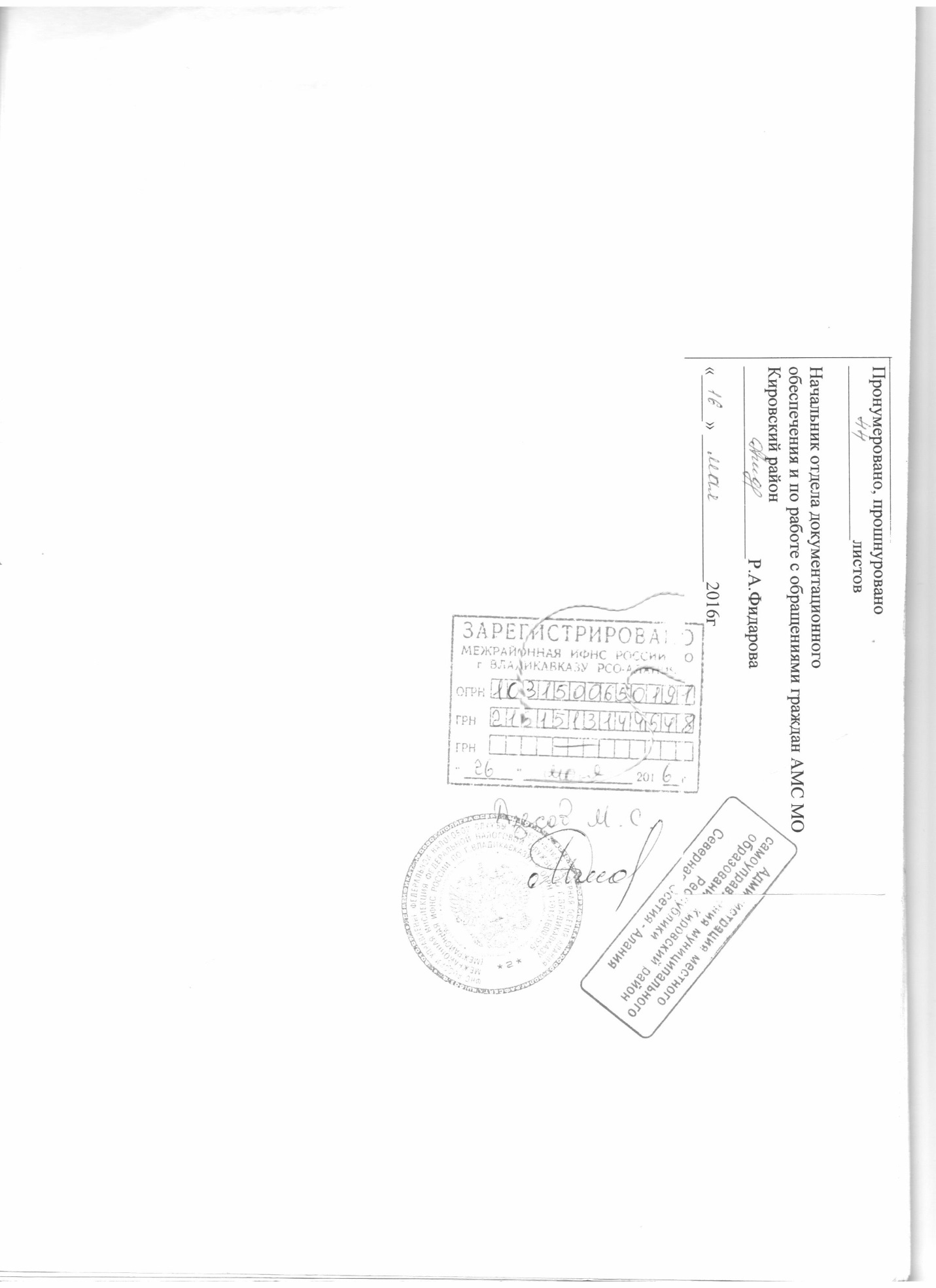 Этапы подготовкиОсновная задача этапаПериод подготовкиВиды спорт школВиды спорт школВиды спорт школВиды спорт школЭтапы подготовкиОсновная задача этапаПериод подготовкиДЮКФПДЮСШСДЮСШОРШВСУОРСпортивно оздоровительный Расширение двигательных возможностей и компенсация дефицита двигательной активностиВесь период++*-Начальной подготовкиБазовая подготовка избранного вида спорта для дальнейшей специализацииДо 3 года+++-Учебно-тренировочныйСпециализация и углубленная тренировка в избранном виде спортаДо 5 лет*++*Спортивного совершенствованияСовершенствование спортивного мастерства3 года-*++Высшего спортивного мастерстваРеализация индивидуальных возможностей3 года и более (с учетом возрастного  ценза)-**+Период обученияМинимальная наполняемость групп(чел.)Максимальный количественный состав группыМаксимальный объем учебно-тренировочной нагрузки (час/нед.)Спортивно-оздоровительныйВесь период1530До 6Начальной подготовкиПервый год15306Начальной подготовкиВторой год12269Начальной подготовкиТретий год12249Учебно-тренировочныйПервый год102012Учебно-тренировочныйВторой год102014Учебно-тренировочныйТретий год81616Учебно-тренировочныйЧетвертый год81618Учебно-тренировочныйПятый год81620Спортивного совершенствованияДо года61424Спортивного совершенствованияСвыше года51228Высшего спортивного мастерстваВесь период3632Наименование должностейПримечаниеДиректорЗаместитель директора по учебно-спортивной работеЗаместитель директора по методической (научно- методической) работеЗаместитель директора спортивно-массовой работеЗаместитель директора по безопасностиЗаместитель директора по хозяйственной частиЗаведующий отделением (начальник отдела)На каждое структурное подразделениеИнструктор-методист (включая старшего)Тренер-преподаватель (включая старшего)Спортсмен-инструкторПедагог-психологПедагог-организаторЮрист-консультантВрачМедсестраМассажистГлавный бухгалтерБухгалтер-КассирСекретарь –референтЗаведующий хозяйствомЗаведующий складомУборщик1 ставка на 500 кв.м. убираемой площадиРабочий по комплексному обслуживанию помещений1 ставка 400 кв.м. обслуживаемой площадиДворникВ соответствии с местными нормативами убираемой площадиСторож-вахтерПри наличии отдельно стоящего здания 4 ставки- при круглосуточной охране 2,3 ставки- при охране в ночное время и выходные дниЭтапы подготовкиПериод обучения (лет)Нормативы оплаты труда тренера-преподавателя за подготовку одного занимающегося (в%)Нормативы оплаты труда тренера-преподавателя за подготовку одного занимающегося (в%)Нормативы оплаты труда тренера-преподавателя за подготовку одного занимающегося (в%)Группы видов спорта*Группы видов спорта*Группы видов спорта*IIIIIIСпортивно-оздоровительныйВесь период2,22,22,2Начальной подготовки1 год обучения333Свыше 1 года обучения654Учебно-тренировочный1-2 год обучения987Свыше 2 лет обучения151311Спортивного совершенствованияДо года242118Свыше года393429Высшего спортивного мастерстваВесь периодПерсональный окладПерсональный окладПерсональный окладЗанятое местоРазмер оплаты в % от тарифной ставки (оклада) тренера-преподавателя за подготовку одного спортсмена, обучающегося спортивной школыРазмер оплаты в % от тарифной ставки (оклада) тренера-преподавателя за подготовку одного спортсмена, обучающегося спортивной школыРазмер оплаты в % от тарифной ставки (оклада) тренера-преподавателя за подготовку одного спортсмена, обучающегося спортивной школыРазмер оплаты в % от тарифной ставки (оклада) тренера-преподавателя за подготовку одного спортсмена, обучающегося спортивной школыРазмер оплаты в % от тарифной ставки (оклада) тренера-преподавателя за подготовку одного спортсмена, обучающегося спортивной школыРазмер оплаты в % от тарифной ставки (оклада) тренера-преподавателя за подготовку одного спортсмена, обучающегося спортивной школыРазмер надбавки, в процентах от тарифной ставки (оклада) работникамРазмер надбавки, в процентах от тарифной ставки (оклада) работникамЗанятое местоРазмер оплаты в % от тарифной ставки (оклада) тренера-преподавателя за подготовку одного спортсмена, обучающегося спортивной школыРазмер оплаты в % от тарифной ставки (оклада) тренера-преподавателя за подготовку одного спортсмена, обучающегося спортивной школыРазмер оплаты в % от тарифной ставки (оклада) тренера-преподавателя за подготовку одного спортсмена, обучающегося спортивной школыРазмер оплаты в % от тарифной ставки (оклада) тренера-преподавателя за подготовку одного спортсмена, обучающегося спортивной школыРазмер оплаты в % от тарифной ставки (оклада) тренера-преподавателя за подготовку одного спортсмена, обучающегося спортивной школыРазмер оплаты в % от тарифной ставки (оклада) тренера-преподавателя за подготовку одного спортсмена, обучающегося спортивной школыПостоянный состав обучающихсяПеременный состав обучающихся1233333345В личных и командных видах спорта дисциплин:В личных и командных видах спорта дисциплин:В личных и командных видах спорта дисциплин:В личных и командных видах спорта дисциплин:В личных и командных видах спорта дисциплин:В личных и командных видах спорта дисциплин:В личных и командных видах спорта дисциплин:В личных и командных видах спорта дисциплин:В личных и командных видах спорта дисциплин:В личных и командных видах спорта дисциплин:1.1 - Олимпийские игры - Чемпионаты мира112001800000000000000001571234561.2Олимпийские игрыЧемпионат мираЧемпионат ЕвропыКубок мираКубок Европы 2-62-31-311401301301501401301201401301201101301201101051.3Чемпионат мира, Европы, Кубок мира, Кубок Европы, Чемпионат России, Кубок России4-64-62-31-31100901109010085120110110100100901051.4Олимпийские игры, чемпионат мира, Европы, Кубок мира- Кубок Европы первенство мира, Европы- официальныемеждународные соревнования с участием сборной команды России (основной состав)участие100908070901008070908070831.5- Чемпионат России- Первенство России(молодежь, юниоры)- Первенство России(ставшие юноши)- Первенство мира Европы- Официальные международные соревнования с участием сборной команды России (основной состав)4-61-314-62-3808070757575707070757065831.6- Финал Спартакиады молодежи- Финал Спартакиады учащихся - Финал всероссийских соревнований среди спортивных школ1117570707060831.7Первенство России (молодежь, юниоры)Первенство России (старшие юноши)Финал Спартакиады молодежиФинал Спартакиады учащихся, всероссийских соревнований среди спортивных школ4-62-34-62-365506045606055555050521.8Первенство России (старшие юноши)Финалы Спартакиады учащихся , всероссийских соревнований среди спортивных школ4-64-65040453540305-1.9Зачисление в государственное училище олимпийского резерва5051.10Официальные всероссийские соревнования (включение в единый календарный план) в составе сборной команды РСО-Алания1-650454035302531.11Чемпионаты РСО-Алания Первенства РСО-Алания1-61-35035453040253530253-2.1- Олимпийские игрыЧемпионат Европы, мира111572.2- Олимпийские игры- Чемпионат мира, Европы2-62-3До 150До 150До 150До 150До 150До 1501052.3- Официальные международные соревнования с участием сборной команды России (Основной состав)1-3До 120До 120До 120До 120До 120До 1201052.4-За подготовку команды, занявшей:-На чемпионате России-На первенстве России-В финале спартакиады молодежи, Спартакиады учащихся, всероссийских соревнований среди спортивных школ1-31-21До 75До 75До 75До 75До 75До 75532.5- За подготовку команды занявшей:На Чемпионате России- на первенстве России -в финале Спартакиады молодежи, Спартакиады учащихся, всероссийских соревнований среди спортивных школ- на Чемпионате и первенстве РСО-Алания4-63-42-31-2До 50До 50До 50До 50До 50До 505-2.6Зачисление в государственное училище олимпийского резерваДо 50До 50До 50До 50До 50До 502.6Участие в составе сборной команды России в официальных международных соревнованиях:- основной состав сборной- молодежный состав сборной- юношеский состав сборнойДо 100До 75До 50До 100До 75До 50До 100До 75До 50До 100До 75До 50До 100До 75До 50До 100До 75До 50885531